15.09.2022Ул. Ухтомского-Кумысная, очистка водопропускной канавы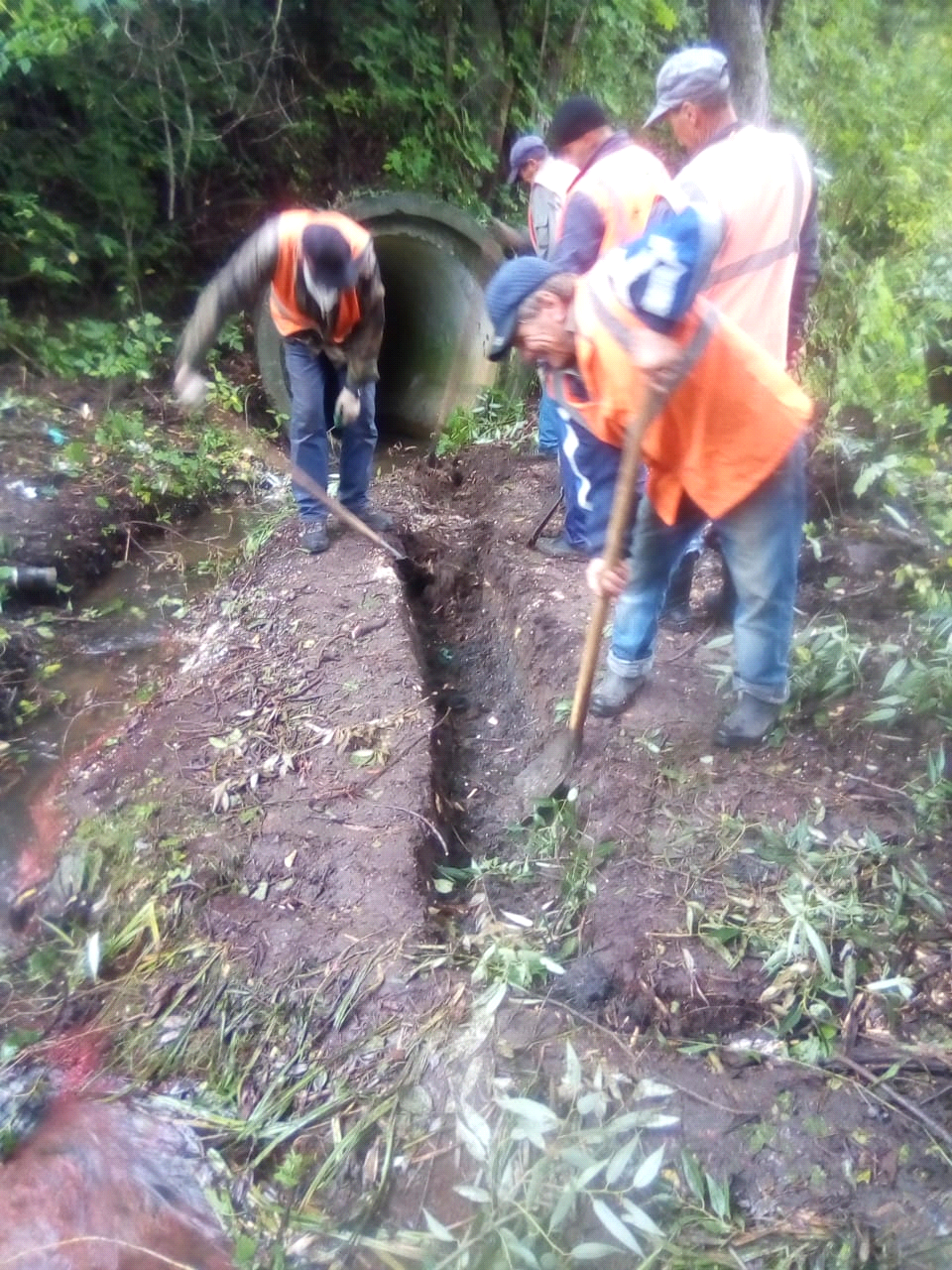 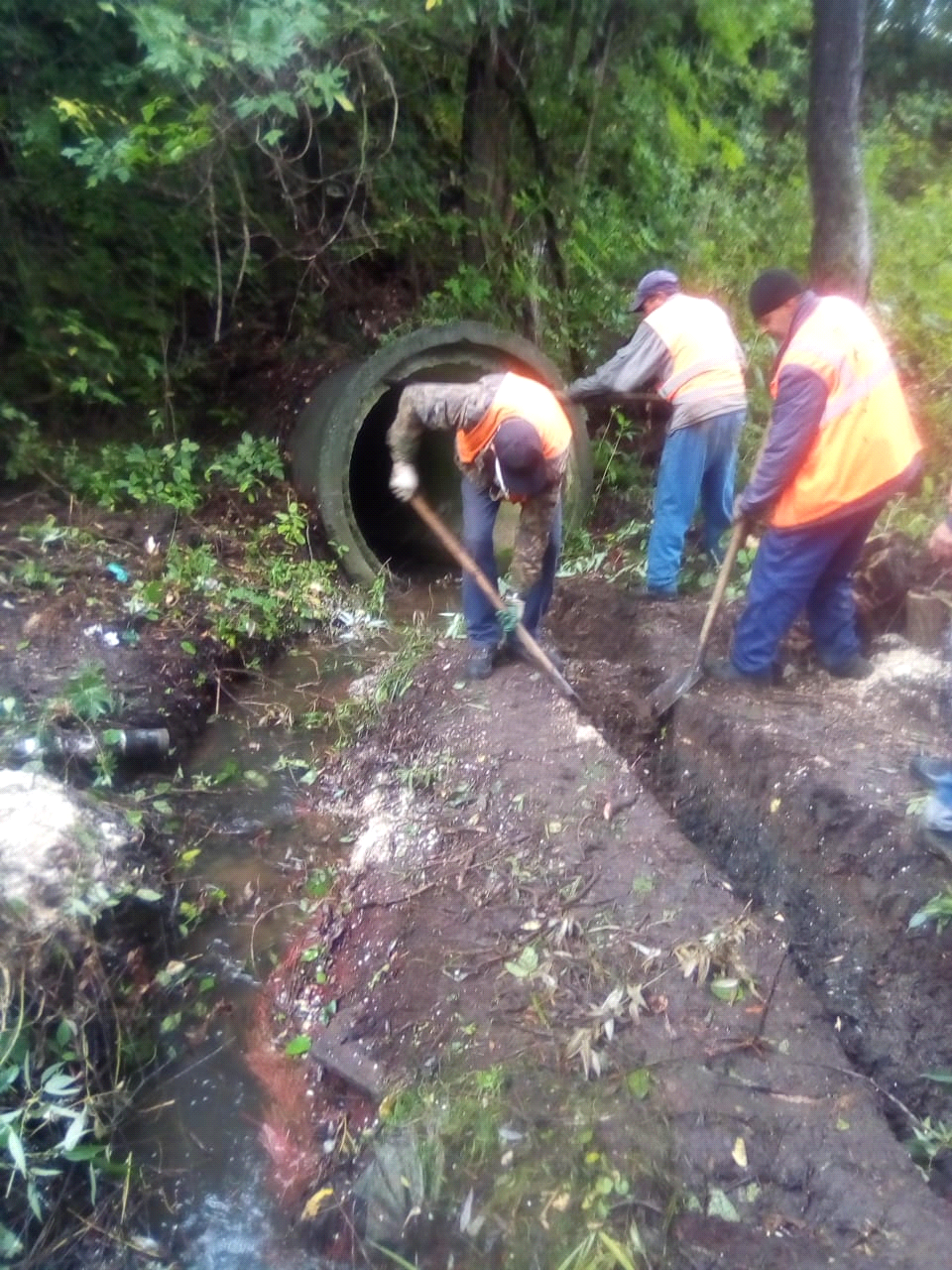 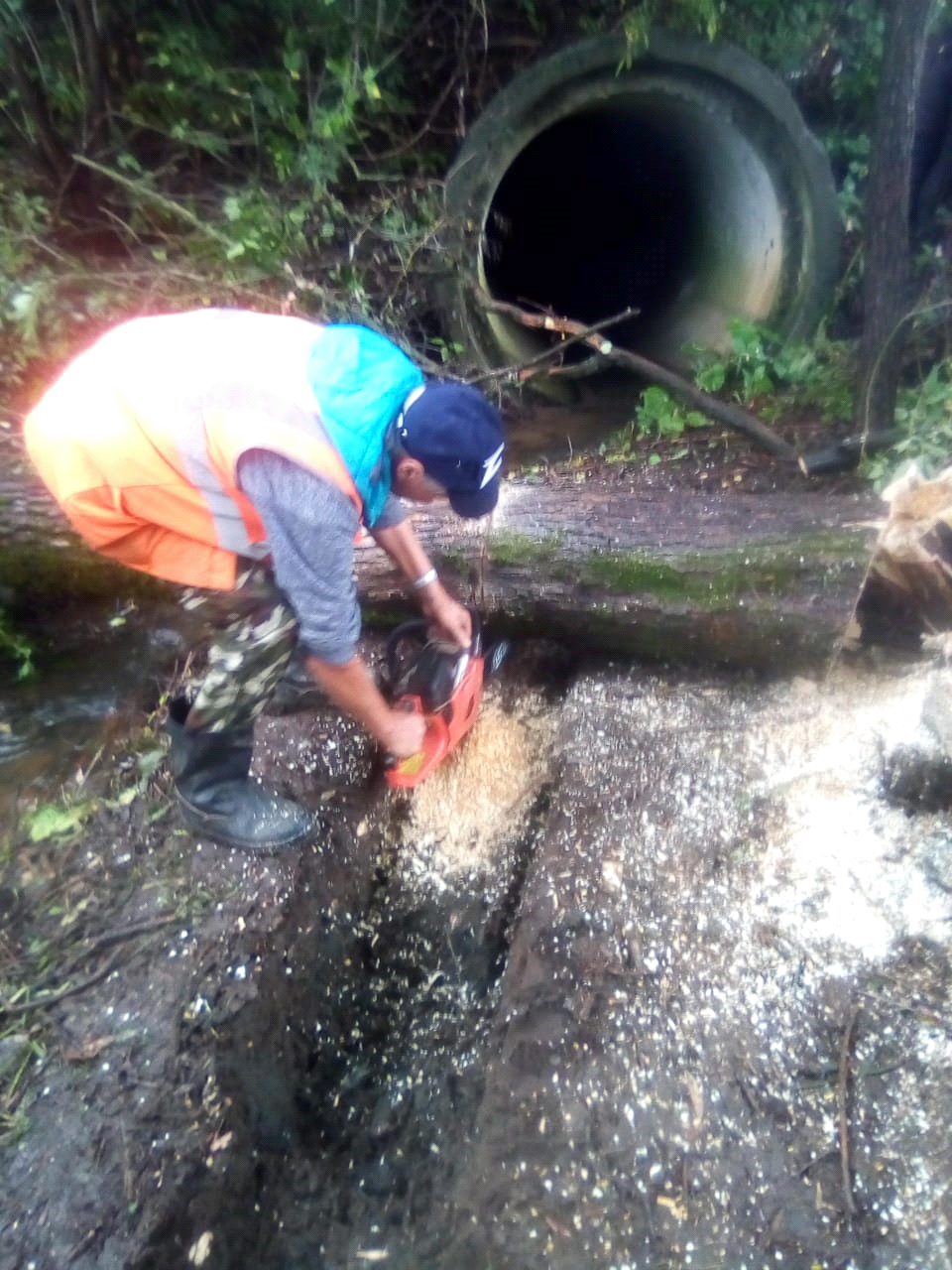 